Course ScheduleUniversity of Management & TechnologySchool of Science & TechnologyDepartment of Electrical Engineering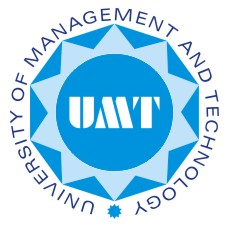 University of Management & TechnologySchool of Science & TechnologyDepartment of Electrical EngineeringEE 324 Control systemsEE 324 Control systemsPre-requisiteLinear Algebra, Differential Equations, Signals and SystemsInstructorsJameel Ahmad; jameel.ahmad@umt.edu.pk Farhan Iqbal; farhan.iqbal@umt.edu.pk Asif Hussain; asif.hussain@umt.edu.pk  Muhammad Ilyas Khan; ilyas.khan@umt.edu.pkCourseObjectivesTo introduce modeling concepts in electrical and no-electrical domains.Application of Laplace transform to solve dynamic circuits/systems and obtaining the transfer function.To analyze dynamic systems and study their transient behavior. To study and analyze feedback control systems and to determine their stability and steady state behavior.To study, design and analyze feedback systems in time and frequency domain using root-locus, Bode’s and Nyquist plots and.   To introduce state space design paradigm and its link with classical techniques.To develop command on the use of Matlab/Simulink to analyze feedback systems.   The course directly contributes to objectives a, d, e and f of the HEC Electrical Engineering Curriculum.Expected OutcomesIn accordance with HEC curriculum outcomes a, b, d, e, g, h & i, upon completion of this course, students will understand:The difference between open loop and closed-loop systemsLaplace transform method, Transfer function of a systemTransient and Steady state responseRoot-locus Analysis and DesignFrequency-Response Analysis and Design using Bode and Nyquist PlotsStates Space Modeling and analysis.Textbook(s)Reference:Feedback Control Of Dynamic Systems, Gene F. Franklin, 5/E, Pearson EducationControl Systems Engineering , Norman S. Nise, 6th edition, Wiley Dec 2010Grading PolicyAssignments & Quizzes: 20%,   Lab: 20%Midterm: 20%, Final Exam: 40%LecturesTopicsTextbook(TB)/Reference(Ref) Readings01-02Overview:Introduction and Motivation to Control Systems; Basic types of control systems. 1.1-1.203-05Dynamic Models:Models of Electric circuits, Electromechanical systems and Heat-flow systems.Solution of first and second order differential equations; transient and study state part of the solution; interpretation of time constant, damping ratio and natural frequency.2.1-2.3 and handouts06-10Dynamic Responses:Review of Laplace Transforms and its application to solution of differential equations.Transfer function, System Modeling Diagrams and block diagram reduction techniques. Effect of Pole Locations. Time-Domain Specifications. Effects of Zeros and Additional Poles. Stability and Routh’s stability criterion.3.1-3.5 and handouts11-14Basic Properties of Feedback. The basic equations of control.Control of study state error.PID control.4.1-4.3Mid-Term Exam (8th Week)Mid-Term Exam (8th Week)Mid-Term Exam (8th Week)17-20The Root-Locus Design Method.Root locus of basic feedback systems.Sketching Root-Locus; selected root loci.Design using dynamic compensation.5.1-5.521-24The Frequency-Response Design Method.Frequency response and sketching Bode’s plots.Nyquist stability criterion and stability margins.Closed loop frequency-response.6.1-6.625-28State Space Design.Advantages of state space.State space modeling.Analysis of state equations7.1-7.429-30Course review.End  Term Exam ( 16th  Week)End  Term Exam ( 16th  Week)End  Term Exam ( 16th  Week)